中原工学院2019届毕业生冬季就业双选会邀请函
尊敬的用人单位：感谢贵单位对我校毕业生就业工作的大力支持！为了做好2019届毕业生就业工作，为用人单位就毕业生之间搭建交流平台，我校定于2019年11月10日(星期六)举办“中原工学院2019届毕业生冬季就业双选会”，诚邀您光临。
一、会议日程
     时间：11月10日（星期六）08:00—16:30。
        上午08：00—09:00进场，09：00正式开始。
     地点：中原工学院龙湖校区紫薇广场(新郑市龙湖镇淮河路1号，G107国道东侧)。
二、报名方式（唯一报名途径）    微信平台：搜索关注微信公众号“就在中工”然后点击下方菜单“企业招聘”→“双选会报名”。 或扫描下方微信二维码，直接报名。请注意：每个企业报名需填写问卷，提交一次即可，不要重复填写提交。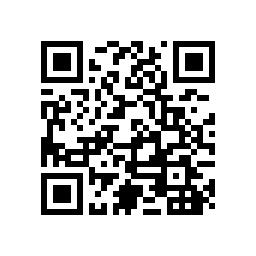 三、参会须知1.本次报名截止至10月30日；2.各企业参会人员不超过2人；
3.我们会分批次公布入选参会企业名单。我校将于11月5日-11月7日之间公布双选会企业展位号，请各单位及时关注我校“中原工学院就业信息网”和“就在中工”微信公众平台的公布情况；4.因场地有限，此次双选会暂不安排保险类企业、管理咨询公司、非银行类金融机构、投资担保公司等参会，敬请谅解；
    5.双选会当日企业通过展位号在签到处签到领取资料袋，工作人员指引企业到对应展位；（当天具体流程可参考我校参会须知）
    6.交通
    机场（新郑机场）：可乘机场公交206至终点站中原工学院（南校区）下车；
    火车站（西广场）：可乘551路车到中原工学院（南校区）下车；
    校车：需要乘坐学校班车的用人单位代表，请于双选会当天8：00前在北校区（中原路与桐柏路交叉口东北角校内）主教学楼前坐车；
    自驾：沿郑州绕城高速公路从十八里河收费站下高速，然后沿着107国道向南行驶约4km路东；
    7.住宿：需要在南区住宿的参会企业可以打电话预约以下宾馆：
    中原工学院北苑宾馆（龙湖镇中原工学院北苑）预定电话：0371-62578111；8.中原工学院就业指导工作处联系电话：0371-62506876、69975875中原工学院就业促进会：2019届毕业生冬季双选会招聘企业QQ群：709067293中原工学院就业指导工作处2018年9月